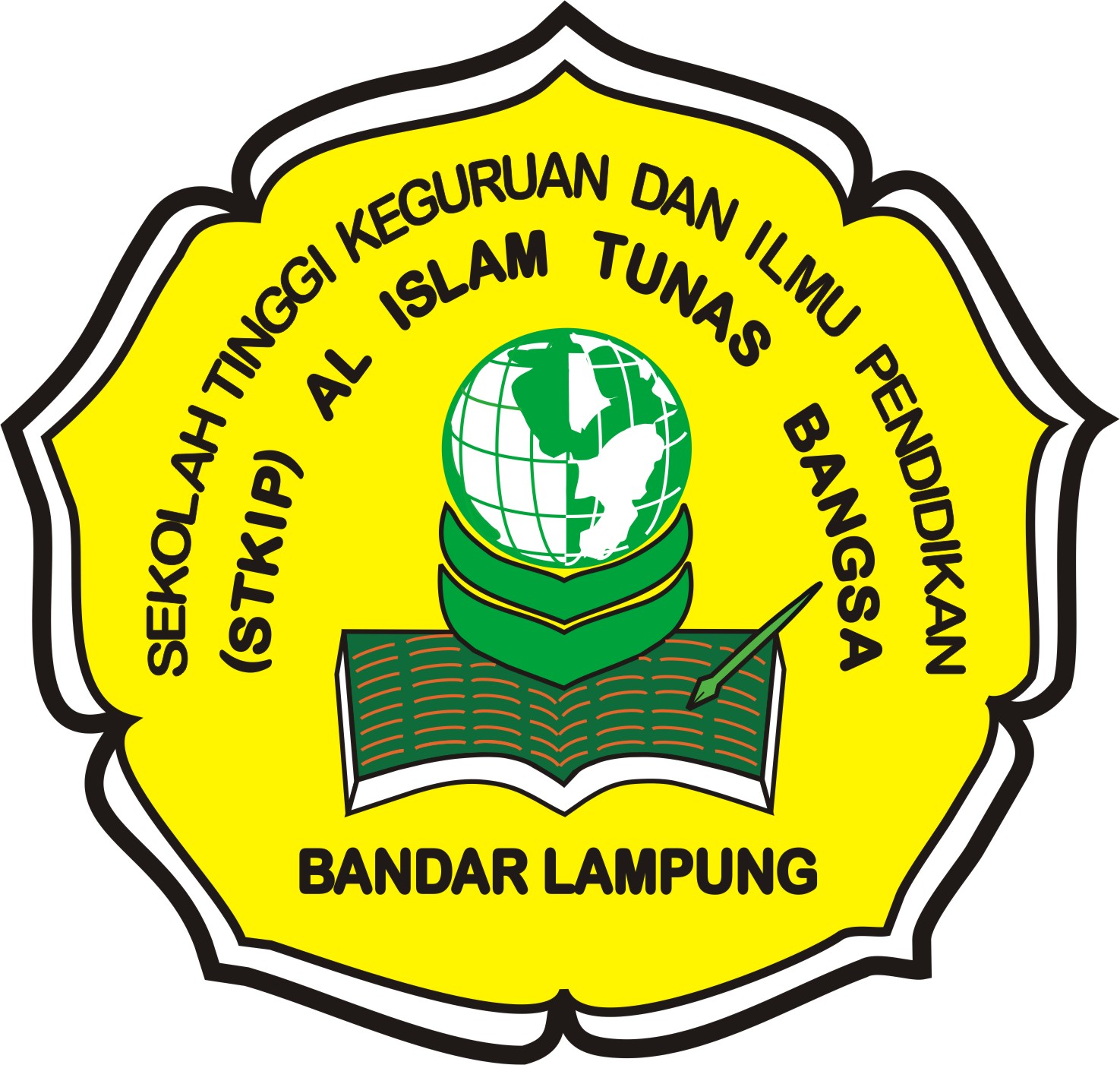 PROGRAM PENGAJUAN JUDUL SKRIPSI STKIP AL-ITBBandar Lampung, ………………Perihal 	: Persetujuan Judul SkripsiYth. Ketua Program Studi ……………….STKIP Al Islam Tunas BangsaDiBandar LampungYang bertanda tangan dibawah ini Nama 					: ……………………Nomor Pokok Mahasiswa		: ……………………Mengajukan Judul Skripsi	:…………………………………………………………………………………………………………………………………………………………………………………………………………………………………………………………………………………………………………………………………………………………………………………………………………Demikian permohonan saya sampaikan, atas perhatian Bapak saya ucapkan terimakasih.Sebagai bahan pertimbangan Bapak/Ibu, Pembimbing 1 menerangkan bahwa mahasiswa diatas telah memenuhi persyaratan pengajuan judul skripsi, yaitu :  	Terdaftar sebagai mahasiswa dan telah melunasi SPP	Telah menyelesaikan minimum 120 SKS	Telah menyelesaikan matakuliah wajib yang mendukung topik skripsi	Telah mencapai IPK 2,00Pembimbing 1					 			Hormat Saya,…………………..							……………………NIDN ……………..							NPM ………………Mengetahui,Kaprodi  ………..………………………NIDN ……………..    